Unit 5 Lesson 26: Book DriveWU Notice and Wonder: Books for Sale (Warm up)Student Task StatementWhat do you notice? What do you wonder?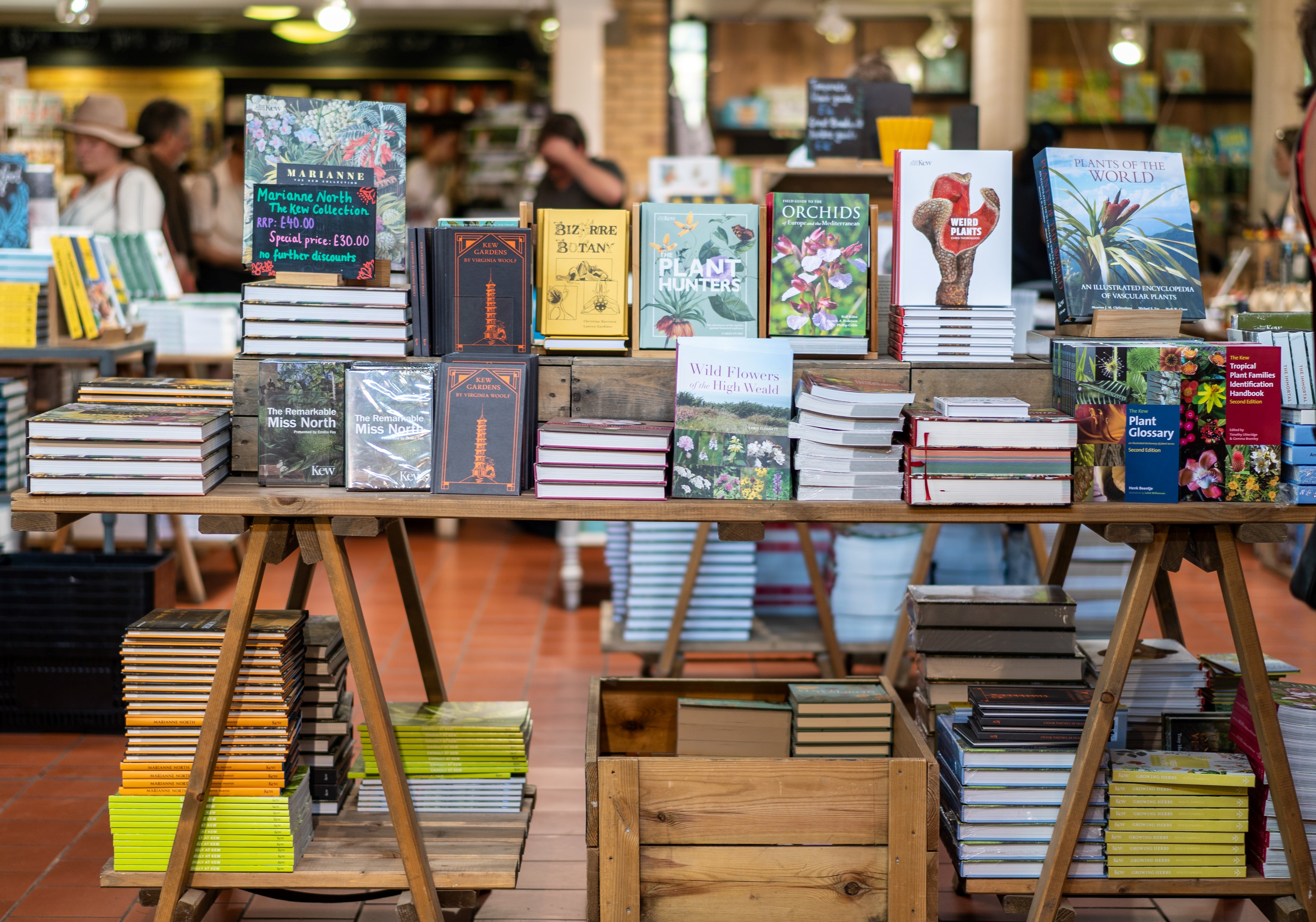 1 Book PricesStudent Task StatementTwo schools buy science books for $8 from a publisher to sell at their book sale. School A sells the books for $12. School B sells the books for $12.90.Who do you think sells more science books? Why?How much profit does each school make if they each sell 35 books?School B sells 10 science books. How many science books does School A have to sell to raise about the same amount of money?2 Plan a Book FairStudent Task StatementPrice list from the publisher:Plan a book fair:Choose 3–5 types of books you want to order.Decide on the mark-up price for each type of book you chose.Estimate the amount of money your school will raise as a profit with your book sale.Record an estimate that is:Show or explain your reasoning for the estimate. Include the assumptions you made.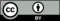 © CC BY 2021 Illustrative Mathematics®type of bookpriceboxed sets & collections$24.95comic books$2.60science books$8.00chapter books$9.99history books$14.49audiobooks$20.00activity books$4.50reference books$12.00Spanish language books$6.00biographies$6.05too lowabout righttoo high